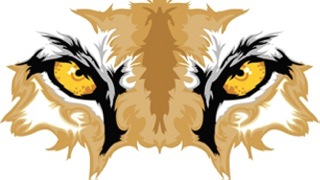 Tequesta Trace SACNovember 9, 2016Agenda1) 		Welcome2) 		Approval of Minutes: October 20163)  		SIP Plan / Accreditation Update/Review4) 	 	Department Heads5) 		Business Partners Update6) 		SAF 7) 		PTA8) 		BTU9)		Future Business